INFORMACIÓN DE PRENSAMichelin Challenge Bibendum 2014LA INNOVACIÓN EN LA MOVILIDAD COMO EJE 
DEL CRECIMIENTO Y EL BIENESTAR URBANO 

Chengdu (China)Dossier de prensaAbril 2014
SumarioMichelin Challenge Bibendum 2014 ……………………………………………….…….…….… 3
Así trabajamos: soluciones correctas para decisiones correctas ………………..…………… 5
“La innovación en la movilidad como eje del crecimiento y el bienestar urbano” …...….….. 7
China y Chengdu …..………………………………………………………….……..……..……. 10
Anexos: 
Michelin, en síntesis ……………………………..…………………….…………………… 11
Algunas cifras clave sobre el Grupo Michelin .……………………………….………….. 14Michelin Challenge BibendumChengdu acogerá la 12ª edición en el mes de noviembreLa 12ª edición de Michelin Challenge Bibendum, un innovador “think & action tank” (grupo de reflexión y acción) para fomentar una movilidad limpia, segura, conectada asequible y accesible, se celebrará en Chengdu, China, del 11 al 15 del próximo mes de noviembre, según se ha anunciado en rueda de prensa conjunta entre Michelin y las autoridades municipales de la ciudad china.Con el lema de “La innovación en la movilidad como eje del crecimiento y el bienestar urbano”, esta cumbre mundial reunirá a usuarios, proveedores y responsables políticos para marcar la diferencia en movilidad sostenible.“Michelin Challenge Bibendum pretende desarrollar una visión común de la movilidad sostenible del futuro”, ha comentado Patrick Oliva, vicepresidente de Prospectiva y Desarrollo Sostenible del Grupo Michelin y presidente de Michelin Challenge Bibendum. “Creemos firmemente que, además de crear nuevas oportunidades de negocio, la movilidad sostenible beneficiará tanto a los individuos como a la sociedad en su conjunto”.Michelin Challenge Bidendum, puesto en marcha por Michelin en 1998, es el único evento que reúne a todos los actores del sector del transporte, incluyendo usuarios, fabricantes, distribuidores, operadores públicos y privados, universidades, suministradores de energía, instituciones de investigación, líderes políticos y ONG para discutir sobre los retos a los que se enfrenta la movilidad sostenible.“Esta será la tercera vez que Michelin Challenge Bibendum se celebra en China. Y Chengdu es la primera ciudad del oeste del país que acogerá este evento, que fue un éxito en Shanghái en 2004 y 2007”, ha añadido Philippe Verneuil, presidente de Michelin China.Este acto de cinco días tendrá lugar principalmente en el centro de exposiciones Chengdu International Intangible Culture Heritage, que ocupa un área de más de 1,1 millones de metros cuadrados.Chengdu es conocida como la “tierra de la abundancia”, con más de 14 millones de habitantes y 4.000 años de historia. Aprovechando la iniciativa “Go West” del gobierno chino, la capital de la provincia de Sichuan combina la atención al medio ambiente y la protección histórica con una pujante economía, que atrae a muchas de las principales compañías internacionales y chinas. Es el centro de negocios, financiero, logístico, científico y tecnológico del oeste de China. La ciudad, cuya industria de automoción ha crecido un 40% el pasado año, es también la tercera mayor productora de automóviles de la nación y la más grande de la región occidental.Más que un simple fórum, Michelin Challenge Bibendum se ha convertido también en un “laboratorio mundial de la movilidad futura”, un atractivo y original formato ampliamente aceptado por los participantes. El evento global no sólo muestra un amplio número de iniciativas internacionales dirigidas a diseñar la movilidad del futuro, sino que también integra tests técnicos y rallies, rutas y pruebas de conducción, así como demostraciones con exhibiciones, talleres de prospectiva y encuentros con estudiantes y ponentes VIP.En 2014, Michelin Challenge Bibendum ofrecerá a los políticos soluciones concretas y aplicables en las áreas objetivo, incluyendo “Tecnologías Ganadoras”, “Políticas Públicas Objetivo”, “Nuevas Herramientas Económicas”, “Innovadores Eco-Sistemas”, etc. Con un alto potencial de desarrollo de la movilidad multimodal, Michelin Challenge Bibendum amplía sus metas este año para convertirse en un “think & action tank” (grupo de reflexión y acción) en apoyo de la movilidad sostenible.Así trabajamos: soluciones correctas 
para decisiones correctas Los trabajos que se emprendan en el marco de la edición de 2014 de Michelin Challenge Bibendum se desarrollan bajo un enfoque amplio y sistemático con el objetivo de proporcionar a los políticos soluciones concretas y que se puedan implantar. Cada materia se somete a un proceso, desarrollado por grupos de trabajo, en tres fases: elaboración de un diagnóstico común, diseño de soluciones estableciendo prioridades y recomendaciones en un “libro verde” colectivo, y, finalmente, una fase de restitución con talleres y conferencias para gestores políticos durante la cumbre global.Sobre la 12ª edición de Michelin Challenge BibendumLa 12ª edición de Michelin Challenge Bibendumm, bajo el lema “La innovación en la movilidad como eje del crecimiento y el bienestar urbano”, se celebrará en Chengdu este próximo noviembre. Desde 1998, Michelin Challenge Bibendum ha sido una iniciativa internacional de Michelin, participativa, pública/privada, orientada a los responsables de toma de decisiones para acelerar la innovación técnica y social, satisfacer la necesidad de crecimiento y el bienestar general en favor de un masivo desarrollo sostenible del transporte, implementando una movilidad limpia, segura, conectada, accesible y asequible.Dado que la creación de empleo, el crecimiento y la mejora en la vida urbana diaria son aspiraciones fundamentales en todas las regiones del mundo, esta 12ª edición se centrará en cómo pasar de un progreso gradual a otro radical aumentando el desarrollo de medidas innovadoras, que combinan evoluciones tecnológicas, avances políticos, instrumentos económicos adaptados y una transformación del eco-sistema de la movilidad. Nuestro compromiso es organizar en Chengdu el mayor foro de discusión sobre la movilidad transformadora, con el objetivo de proporcionar directrices útiles y bien documentadas para los responsables de la toma de decisiones, basadas en la priorización del esfuerzo en: Demandas socialesTecnologías ganadorasPolíticas Públicas ObjetivoNuevas Herramientas EconómicasEco-Sistemas innovadores Evaluación macroeconómica e individual de los beneficios de la implantación 
de una solución a gran escala.Con el espectacular desarrollo potencial de la movilidad multimodal, la meta inicial de Michelin Challenge Bibendum se expandirá a todos los modos de movilidad sostenible en un entorno urbano.Durante los cinco días del evento, habrá diversos programas como: discusión a alto nivel de las posibilidades de transformación de la movilidad y las condiciones clave para el éxito; basadas en el “libro verde” colectivo; demostración de convergencia de resultados a partir de varias iniciativas internacionales con el objetivo de diseñar la movilidad del futuro; demostración y comparación entre las mejores tecnologías desarrolladas en varias partes del mundo.“La innovación en la movilidad como eje del crecimiento y el bienestar urbano”Mientras el mundo se recupera de la crisis financiera de 2008, las agendas nacionales se enfrentan a desafíos económicos a corto plazo que anticipan tendencias a más largo plazo: asuntos sobre la rápida expansión urbana y la contaminación asociada, aumento de partida energética, cambio climático, crecientes expectativas sociales y medioambientales entre la población, etc. La movilidad está en el centro de estos asuntos. Sabemos que la movilidad sostenible es crítica para proporcionar a los habitantes del siglo XXI un entorno seguro, sano, con acceso al mercado laboral, la educación, el ocio y la vivienda de calidad.Sin embargo, la concienciación es inútil sin la oportuna acción posterior. Este es, exactamente, el objetivo de Michelin Challenge Bibendum. Nuestro innovador grupo de reflexión y acción (“think and action tank”) reúne a usuarios, proveedores y responsables políticos capaces de marcar realmente la diferencia. Durante todo el año, impulsamos la inteligencia colectiva para desarrollar una visión pragmática para lograr una movilidad más segura, limpia, accesible y asequible, y más conectada. Creemos firmemente que la movilidad sostenible beneficiará tanto a los individuos como a la sociedad en su conjunto, además de crear nuevas oportunidades de negocio.Así, no es una coincidencia que Chengdu, en el oeste de China, sea el lugar elegido para celebrar el encuentro de 2014, por ser uno de los puntos calientes del planeta para el desarrollo, urbanización e innovación en transporte. Tecnologías, políticas públicas, ecosistemas, herramientas económicas: Michelin Challenge Bibendum es una oportunidad única para los expertos mundiales e inversores para discutir, proponer y experimentar nuevas soluciones que promuevan una vida mejora gracias a la movilidad sostenible.Un grupo de reflexión y acción para la movilidad sostenibleEn 1998, el Grupo Michelin con el apoyo de los principales líderes de la industria del transporte por carretera, diseñó este evento para fomentar una movilidad más segura, limpia, conectada y asequible, trasladando información objetiva a los responsables políticos y del sector. Año tras año, ganando impulso, el Challenge se ha convertido por sí mismo en un completo grupo de acción y reflexión. Incluyendo a usuarios, fabricantes, distribuidores, operadores públicos y privados, universidades, proveedores de energía, instituciones de investigación, líderes políticos y ONG, es la única iniciativa en el mundo que reúne a todos los actores del sector del transporte. Su fin es desarrollar una visión común de la movilidad sostenible del mañana y decidir sobre las soluciones actuales que generan beneficios para los individuos, la sociedad y para las empresas. Los intercambios e investigaciones que se llevan a cabo durante todo el año en el marco de Michelin Challenge Bibendum se presentan y amplían en la cumbre mundial, convocando a miles de expertos y responsables de toma de decisiones de todo el mundo en un único lugar. Clima, geografía, densidad demográfica, energía, seguridad vial: este evento itinerante se centra tradicionalmente en asuntos específicos del continente que visita, aunque enfocándolos desde un punto de vista global que refleje la naturaleza de los desafíos de la movilidad y las fuentes de innovación.Cifras clave de la edición de Berlín300.000 m2 espacio para actividades con vehículos y más de 60.000 m2 de superficie.6.000 profesionales de 80 países.650 periodistas de 40 países. 10.000 personas en los días de apertura al público.800 estudiantes universitarios.Alrededor de 200 compañías internacionales e instituciones públicas.50 conferencias y talleres.70 stands en el Centro de Innovación.Más de 300 vehículos.4 rallies.Ediciones anteriores de Michelin Challenge BibendumChina y ChengduEste año, se ha elegido China para acoger el evento por tercera vez. Chengdu será la primera ciudad del oeste del país en celebrar el acto. La ciudad está volcada hacia los negocios. Según la revista Forbes, será una de las ciudades con mayor crecimiento en la próxima década. La localidad, cuya industria de automoción ha crecido un 40% el pasado año, es también la tercera mayor productora de automóviles de la nación y la más grande de la región occidental.Por qué una tercera cumbre mundial en ChinaPorque, más que nunca, es el primer mercado para la industria del transporte, con nuevas ciudades surgiendo por todo el país y una enorme emigración del campo a la ciudad. Este contexto sitúa a China como pionera para el desarrollo de soluciones innovadoras de movilidad que pueden adaptarse posteriormente a otras partes del mundo.Por qué ChengduCon más de 14 millones de habitantes y 4.000 años de historia, la capital de la provincia de Sichuan combina la atención al medio ambiente y la protección histórica con una pujante economía, que atrae a muchas de las principales compañías internacionales y chinas del sector del transporte y de la informática, entre otras. Gracias a la iniciativa “Go West” del gobierno chino, Chengdu ofrece grandes perspectivas para el futuro.  				AnexoMichelin, en síntesisDesde hace más de un siglo, Michelin ha dedicado su experiencia y capacidad de innovación a mejorar la movilidad de las personas y los bienes en todo el mundo.1889: Fundación de “Michelin et Cie”.1891: Michelin presenta sus primeras patentes de neumáticos desmontables y reparables.1895: Michelin hace rodar el primer automóvil sobre neumáticos, el Eclair.1898: Nace “Bibendum”, el muñeco de Michelin.1900: Se publica la primera Guía MICHELIN.1905: Presentación de la “suela Michelin”, con remaches, para mejorar la adherencia
          y la resistencia del neumático.1910: Edición del primer mapa de carreteras de Michelin a escala 1/200.000.1913: Michelin inventa la rueda de acero desmontable.1923: Primer neumático de turismo de baja presión (2,5 bar).1926: Michelin crea su primera Guía Verde turística.1930: Michelin presenta la patente del neumático con cámara de aire incorporada.1938: Michelin comercializa el Metalic, el primer neumático con carcasa de acero para 
          camiones.1946: Michelin inventa el neumático radial.1959: Michelin lanza el primer neumático radial para ingeniería civil.1979: El neumático radial de Michelin gana el campeonato del mundo de Fórmula 1.1981: Michelin Air X es el primer neumático radial para avión.1989: 3615 Michelin, servicio telemático de cálculo de itinerarios a través del servicio 
          francés Minitel.1992: Lanzamiento del primer neumático de baja resistencia a la rodadura MICHELIN 
          Energy™.1993: Michelin inventa un nuevo proceso de fabricación de neumáticos: el C3M.1995: El transbordador espacial estadounidense aterriza con neumáticos Michelin.1996: Michelin inventa el neumático de enganche vertical: PAX System.1998: Primera edición del Michelin Challenge Bibendum, primer evento mundial para 
          vehículos ecológicos.1998: Centenario de Bibendum, el muñeco de Michelin.2000: Bibendum, elegido mejor logo de todos los tiempos por un jurado internacional.2001: Michelin comercializa el neumático más grande del mundo para ingeniería civil. 2003: Lanzamiento de la gama de accesorios para automoción de Michelin.2004: “Michelin, la mejor forma de avanzar”, la nueva firma institucional del Grupo. 2004: Se comercializa el MICHELIN XeoBib, el primer neumático agrícola a baja presión 
          constante.2005: Michelin suministra neumáticos para el nuevo avión Airbus A-380. Lanzamiento del
          neumático de moto MICHELIN Power Race, el primer neumático deportivo bigoma   
          homologado para carretera. 2006: Michelin revoluciona el sector de neumáticos para camiones con las Michelin 
          Durable Technologies.2007: Se lanza el nuevo neumático verde MICHELIN Energy™ Saver, que economiza casi
          0,2 litros a los 100 km y evita la emisión de cerca de 4 gramos de CO2 por cada  
          kilómetro recorrido.2008: Michelin introduce el nuevo neumático MICHELIN X EnergyTM Savergreen para 
          camiones.2009: La guía MICHELIN France celebra su edición número 100.2010: Lanzamiento en el mercado de reemplazo de los neumáticos MICHELIN Pilot Sport 
          3 y MICHELIN Alpine A4.2010: X Edición del MICHELIN Challenge Bibendum en Río de Janeiro (Brasil).2011: XI Edición del MICHELIN Challenge Bibendum en Berlin (Alemania).2012: Lanzamiento comercial en Europa del neumático MICHELIN Primacy 3.2012: Lanzamiento comercial en Europa de los nuevos neumáticos de invierno de altas 
          prestaciones MICHELIN Pilot Alpin y MICHELIN Latitude Alpin.2012: Comercialización en Europa de los nuevos neumáticos MICHELIN ENERGY™ 
          Saver+ y MICHELIN Agilis+.2013: Comercialización del neumático de ultra altas MICHELIN Pilot Sport Cup2, equipo 
          original de los nuevos Ferrari 458 Speciale, Porsche 918 Spyder y AMG SLS Black  
          Series.2014: Michelin presenta en el salón NAIAS de Detroit el neumático MICHELIN Premier 
          A/S para turismos cuya banda de rodadura se “autorregenera”.2014: Michelin presenta su nuevo neumático de invierno para turismos, el MICHELIN          Alpin 5.AnexoAlgunas cifras clave sobre el Grupo MichelinFundación: 				1889Implantación industrial: 		67 fábricas en 17 paísesNúmero de empleados: 		111.200 en todo el mundoCentro de Tecnologías: 	Más de 6.000 investigadores en tres continentes 
(Europa, Norteamérica y Asia)Presupuesto anual para I+D: 	Más de 643 millones de eurosProducción anual:	Se fabrican cerca de 171 millones de neumáticos cada año, se venden 13 millones de mapas y guías en más de 170 países y se calculan más de 1.200  millones de itinerarios a través de ViaMichelin.Ventas netas en 2013:		20.247 millones de euros.Un amplio número de marcas que cubren todos los segmentos del mercado: Michelin, BFGoodrich, Kleber, Uniroyal, Riken, Taurus, Kormoran, Warrior, Pneu Laurent, Recamic, Michelin Remix, Euromaster, TCI Tire Centers, Tyre Plus. Descubre toda la historia del Grupo Michelin visitando l’Aventure Michelin. La actualidad y la información útil se encuentra en www.laventuremichelin.com.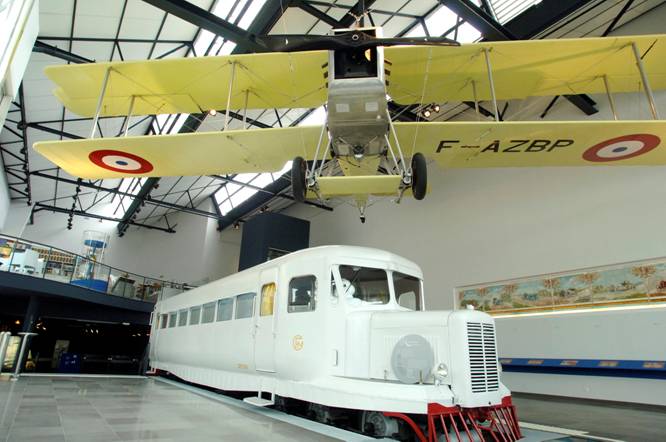 La misión de Michelin, líder del sector del neumático, es contribuir de manera sostenible a la movilidad de las personas y los bienes. Por esta razón, el Grupo fabrica y comercializa neumáticos para todo tipo de vehículos, desde aviones hasta automóviles, vehículos de dos ruedas, ingeniería civil, agricultura y camiones. Michelin propone igualmente servicios digitales de ayuda a la movilidad (ViaMichelin.com), y edita guías turísticas, de hoteles y restaurantes, mapas y atlas de carreteras. El Grupo, que tiene su sede en Clermont-Ferrand (Francia), está presente en más de 170 países, emplea a 111.200 personas en todo el mundo y dispone de 67 centros de producción implantados en 17 países diferentes. El Grupo posee un Centro de Tecnología encargado de la investigación y desarrollo con implantación en Europa, América del Norte y Asia. (www.michelin.es). DEPARTAMENTO DE COMUNICACIÓNAvda. de Los Encuartes, 1928760 Tres Cantos – Madrid – ESPAÑATel: 0034 914 105 167 – Fax: 0034 914 105 2931998Clermont-Ferrand / París (Francia)2000Clermont-Ferrand / París (Francia)2001Los Ángeles / Las Vegas (EE.UU.)2002Heidelberg (Alemania) / Parlamento Europeo, Estrasburgo / París (Francia)2003Sacramento / Sonoma / San Francisco (EE.UU.)2004Shanghái (China)2005Kyoto / Exposición Mundial de Aichi (Japón)2006París (Francia)2007Shanghái (China)2010Río de Janeiro (Brasil)2011Berlín (Alemania)2014Chengdu (China)